     Σας προσκαλώ σε τακτική συνεδρίαση, που θα γίνει στο Δημοτικό Κατάστημα στις 15 Απριλίου 2015 ημέρα Τετάρτη και ώρα 13.00 π. μ. για συζήτηση και λήψη αποφάσεων πάνω στα εξής θέματα της ημερήσιας διάταξης:Έγκριση διάθεσης ειδικευμένων πιστώσεων που φέρονται εγγεγραμμένες στον προϋπολογισμό οικον. έτους 2015.Εγκριση δαπάνης επέκτασης δικτύου ΦΟΠ στην ΔΕ Μολοσσών Τ.Κ. Πολύδωρου-Διάθεση πίστωσης ποσού 1.100,00€ (ΚΑ30-7135.020)Εγκριση δαπάνης επέκτασης δικτύου ΦΟΠ στην ΔΕ Πασσαρώνος Τ.Κ. Βουνοπλαγιάς(οικισμός Αμπελάκια)-Διάθεση πίστωσης ποσού 1.100,00€ (ΚΑ30-7135.019)Εγκριση δαπάνης επέκτασης δικτύου ΦΟΠ στην ΔΕ Πασσαρώνος Τ.Κ. Ζωοδόχου-Διάθεση πίστωσης ποσού 1.100,00€ (ΚΑ 30-7135.019)Ορισμός Πληρεξούσιου Δικηγόρου για έλεγχο τίτλων Ιδιοκτησίας και σύνταξη έκθεσης του κληροδοτήματος «Χατζηπαύλου Δερέκα» - Διάθεση Πίστωσης.Ανάθεση του έργου «Τοποθέτηση κουφωμάτων PVC σε Δημοτικό κτίριο στην Τ.Κ. Δαφνοφύτου του Δ .Ζίτσας» – Διάθεση πίστωσης ποσού 6.400,00€ (Κ.Α30.7331.517).Ανάθεση του έργου «Κατασκευή στηθαίων και τοποθέτηση κιγκλιδωμάτων σε τοιχοποιία της Τ.Κ. Λιθίνου του Δ. Ζίτσας» - Διάθεση πίστωσης ποσού 6.500,00€ (Κ.Α30.7336.517).Ανάθεση του έργου «Τοίχος αντιστήριξης στον αύλειο χώρο του σχολείου της Τ.Κ. Πρωτόππαπας του Δ. Ζίτσας» – Διάθεση Πίστωσης ποσού 7.200,00€ (Κ.Α. 30.7336.516).Ανάθεση του έργου «Διαμόρφωση κοινοχρήστου χώρου στην Δ.Κ. Ελεούσας του Δ. Ζίτσας» – Διάθεση πίστωσης ποσού 4.100,00€ (Κ.Α 30.7336.518) .  Ανάθεση του έργου «Αντικατάσταση ξύλινου δαπέδου στο Δημοτικό Σχολείο της Τ.Κ. Λιγοψάς του Δ. Ζίτσας» –Διάθεση Πίστωσης ποσού 5.000,00€ (Κ.Α30.7331.516).Λήψη απόφασης για την αποδοχή ή μη   γνωμοδότησης δικηγόρου επί αιτήματος Αλιμπράντη Αικατερίνης για καταβολή αποζημίωση για υλικές ζημίες που προκλήθηκα στο όχημά της- Διάθεση Πίστωσης .                                                                          Ο  ΔΗΜΑΡΧΟΣ                                                                             ΠΛΙΑΚΟΣ ΜΙΧΑΗΛ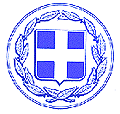 ΕΛΛΗΝΙΚΗ ΔΗΜΟΚΡΑΤΙΑ    ΝΟΜΟΣ ΙΩΑΝΝΙΝΩΝ            ΔΗΜΟΣ ΖΙΤΣΑΣ     ΕΔΡΑ: ΕΛΕΟΥΣΑ     Τηλ.: 26533-60008                     Ελεούσα  09- 04 - 2015                     Αρ. Πρωτ.: 5626       ΠΡΟΣ: Τα μέλη της Οικονομικής ΕπιτροπήςΣταλίκα ΓεώργιοΣφήκα ΝικόλαοΠαπαδημητρίου ΧριστίναΜαλισσόβα ΠαναγιώτηΓκαραλέα ΔημήτριοΓαρδίκο Βασίλειο